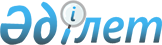 Жезқазған қалалық мәслихатының 2010 жылғы 23 желтоқсандағы XXVIII сессиясының N 28/329 "2011-2013 жылдарға арналған қалалық бюджет туралы" шешіміне өзгерістер мен толықтыру енгізу туралыҚарағанды облысы Жезқазған қалалық мәслихатының 2011 жылғы 18 тамыздағы N 32/396 шешімі. Қарағанды облысы Жезқазған қаласы Әділет басқармасында 2011 жылғы 27 тамызда N 8-2-143 тіркелді

      Қазақстан Республикасының 2008 жылғы 4 желтоқсандағы Бюджет кодексіне, "Қазақстан Республикасындағы жергілікті мемлекеттік басқару және өзін-өзі басқару туралы" Қазақстан Республикасының 2001 жылғы 23 қаңтардағы Заңына сәйкес Жезқазған қалалық мәслихаты ШЕШІМ ЕТТІ:



      1. Жезқазған қалалық мәслихатының 2010 жылғы 23 желтоқсандағы XXVIII сессиясының N 28/329 "2011-2013 жылдарға арналған қалалық бюджет туралы" (нормативтік құқықтық кесімдері мемлекеттік тіркеу Тізілімінде 8-2-128 нөмірімен тіркелген, 2011 жылдың 7 қаңтардағы N 1 (7699), 2011 жылдың 14 қаңтардағы N 2 (7700) "Сарыарқа" газетінде және 2011 жылдың 7 қаңтардағы N 1 (245), 2011 жылдың 14 қаңтардағы N 2 (246) "Жезказганская правда" газетінде жарияланған), Жезқазған қалалық мәслихатының 2011 жылғы 31 қаңтардағы XXIX сессиясының "Жезқазған қалалық мәслихатының 2010 жылғы 23 желтоқсандағы XXVIII сессиясының N 28/329 "2011-2013 жылдарға арналған қалалық бюджет туралы" шешіміне өзгерістер енгізу туралы" N 29/350 шешімімен өзгерістер енгізілген (нормативтік құқықтық кесімдері мемлекеттік тіркеу Тізілімінде 8-2-136 нөмірімен тіркелген, 2011 жылдың 18 ақпандағы N 7 (7705) "Сарыарқа" газетінде және 2011 жылдың 18 ақпандағы N 7 (251) "Жезказганская правда" газетінде жарияланған), Жезқазған қалалық мәслихатының 2011 жылғы 7 сәуірдегі XXX сессиясының "Жезқазған қалалық мәслихатының 2010 жылғы 23 желтоқсандағы XXVIII сессиясының N 28/329 "2011-2013 жылдарға арналған қалалық бюджет туралы" шешіміне өзгерістер мен толықтырулар енгізу туралы" N 30/361 шешімімен өзгерістер мен толықтырулар енгізілген (нормативтік құқықтық кесімдері мемлекеттік тіркеу Тізілімінде 8-2-138 нөмірімен тіркелген, 2011 жылдың 22 сәуірдегі N 16 (7714), 2011 жылдың 29 сәуірдегі N 17 (7715) "Сарыарқа" газетінде және 2011 жылдың 22 сәуірдегі N 16 (260) "Жезказганская правда" газетінде жарияланған), Жезқазған қалалық мәслихатының 2011 жылғы 15 маусымдағы XXXI сессиясының "Жезқазған қалалық мәслихатының 2010 жылғы 23 желтоқсандағы XXVIII сессиясының N 28/329 "2011-2013 жылдарға арналған қалалық бюджет туралы" шешіміне өзгерістер енгізу туралы" N 31/378 шешімімен өзгерістер енгізілген (нормативтік құқықтық кесімдері мемлекеттік тіркеу Тізілімінде 8-2-142 нөмірімен тіркелген, 2011 жылдың 1 шілдедегі N 26 (7724) "Сарыарқа" газетінде және 2011 жылдың 1 шілдедегі N 26 (270) "Жезказганская правда" газетінде жарияланған) шешіміне мынадай өзгерістер мен толықтыру енгізілсін:



      1) 1 тармақта:

      1) тармақшасындағы:

      бірінші абзацтағы "4503545" деген сандар "4508262" деген сандармен ауыстырылсын;

      екінші абзацтағы "4258395" деген сандар "4269037" деген сандармен ауыстырылсын;

      үшінші абзацтағы "9778" деген сандар "7794" деген сандармен ауыстырылсын;

      төртінші абзацтағы "19528" деген сандар "10870" деген сандармен ауыстырылсын;

      бесінші абзацтағы "215844" деген сандар "220561" деген сандармен ауыстырылсын;

      2) тармақшасындағы:

      "4839396" деген сандар "4844113" деген сандармен ауыстырылсын;



      2) 3 тармақта:

      екінші абзацтағы "11511" деген сандар "12956" деген сандармен ауыстырылсын;

      он бесінші абзацтағы "." деген тыныс белгісі ";" деген тыныс белгісімен ауыстырылсын;

      мынадай мазмұндағы абзацпен толықтырылсын:

      "қала аймақтық және ауданішілік тасымалдарына 3272 мың теңге.";



      3) аталған шешімнің 1, 4, 5 қосымшалары осы шешімнің 1, 2, 3 қосымшаларына сәйкес жаңа редакцияда мазмұндалсын.



      2. Осы шешім 2011 жылдың 1 қаңтарынан бастап қолданысқа енеді.      Сессия төрағасы                            Жұмашұлы Б.      Қалалық мәслихаттың хатшысы                Әбдіров Қ.С.      КЕЛІСІЛДІ:      "Жезқазған қаласының экономика

      және бюджеттік жоспарлау бөлімі"           Лекеров Журсинбай

      мемлекеттік мекемесінің бастығының         Дюсенбаевич

      міндетін атқарушы

      18 тамыз 2011 жыл

Жезқазған қалалық мәслихатының

2011 жылғы 18 тамыздағы

XXXII сессиясының N 32/396 шешіміне

1 қосымшаЖезқазған қалалық мәслихатының

2010 жылғы 23 желтоқсандағы

XXVIII сессиясының N 28/329 шешіміне

1 қосымша 

2011 жылға арналған бюджет

Жезқазған қалалық мәслихатының

2011 жылғы 18 тамыздағы

XXXII сессиясының N 32/396 шешіміне

2 қосымшаЖезқазған қалалық мәслихатының

2010 жылғы 23 желтоқсандағы

XXVIII сессиясының N 28/329 шешіміне

4 қосымша 

2011 жылға арналған нысаналы трансферттер

Жезқазған қалалық мәслихатының

2011 жылғы 18 тамыздағы

XXXII сессиясының N 32/396 шешіміне

3 қосымшаЖезқазған қалалық мәслихатының

2010 жылғы 23 желтоқсандағы

XXVIII сессиясының N 28/329 шешіміне

5 қосымша 

2011 жылға арналған село әкімдері аппараттарының шығындары
					© 2012. Қазақстан Республикасы Әділет министрлігінің «Қазақстан Республикасының Заңнама және құқықтық ақпарат институты» ШЖҚ РМК
				СанатыСанатыСанатыСанатыСомасы, мың теңгеСыныбыСыныбыСыныбыСомасы, мың теңгеІшкі сыныбыІшкі сыныбыСомасы, мың теңгеАтауыСомасы, мың теңге12345I. Кірістер45082621Салықтық түсімдер426903701Табыс салығы19994962Жеке табыс салығы199949603Әлеуметтiк салық14146691Әлеуметтiк салық141466904Меншікке салынатын салықтар4534051Мүлікке салынатын салықтар3318003Жер салығы107004Көлік құралдарына салынатын салық1105005Бiрыңғай жер салығы40505Тауарларға, жұмыстарға және қызметтерге салынатын iшкi салықтар3541582Акциздер68003Табиғи және басқа да ресурстарды пайдаланғаны үшін түсетiн түсiмдер3171584Кәсiпкерлiк және кәсiби қызметтi жүргізгені үшiн алынатын алымдар232005Ойын бизнесіне салық700008Заңдық мәнді іс-әрекеттерді жасағаны және (немесе) оған уәкілеттігі бар мемлекеттік органдар немесе лауазымды адамдар құжаттар бергені үшін алынатын міндетті төлемдер473091Мемлекеттік баж473092Салықтық емес түсімдер779401Мемлекеттік меншіктен түсетін кірістер62941Мемлекеттік кәсіпорындардың таза кірісі бөлігінің түсімдері1815Мемлекет меншігіндегі мүлікті жалға беруден түсетін кірістер611306Басқа да салықтық емес түсімдер15001Басқа да салықтық емес түсімдер15003Негізгі капиталды сатудан түсетін түсімдер1087003Жердi және материалдық емес активтердi сату108701Жерді сату100002Материалдық емес активтерді сату8704Трансферттердің түсімдері22056102Мемлекеттiк басқарудың жоғары тұрған органдарынан түсетін трансферттер2205612Облыстық бюджеттен түсетін трансферттер220561Функционалдық топФункционалдық топФункционалдық топФункционалдық топФункционалдық топСомасы, мың теңгеКіші функцияКіші функцияКіші функцияКіші функцияСомасы, мың теңгеБюджеттік бағдарламалардың әкімшісіБюджеттік бағдарламалардың әкімшісіБюджеттік бағдарламалардың әкімшісіСомасы, мың теңгеБағдарламаБағдарламаСомасы, мың теңгеАтауыСомасы, мың теңге123456II. Шығындар484411301Жалпы сипаттағы мемлекеттік қызметтер2221001Мемлекеттік басқарудың жалпы функцияларын орындайтын өкілді,атқарушы және басқа органдар171301112Аудан (облыстық маңызы бар қала) мәслихатының аппараты34353001Аудан (облыстық маңызы бар қала) мәслихатының қызметін қамтамасыз ету жөніндегі қызметтер29518003Мемлекеттік органдардың күрделі шығыстары4835122Аудан (облыстық маңызы бар қала) әкімінің аппараты107506001Аудан (облыстық маңызы бар қала) әкімінің қызметін қамтамасыз ету жөніндегі қызметтер99431003Мемлекеттік органдардың күрделі шығыстары8075123Қаладағы аудан, аудандық маңызы бар қала, кент, ауыл (село), ауылдық (селолық) округ әкімінің аппараты29442001Қаладағы аудан, аудандық маңызы бар қаланың, кент, ауыл (село), ауылдық (селолық) округ әкімінің қызметін қамтамасыз ету жөніндегі қызметтер28208022Мемлекеттік органдардың күрделі шығыстары12342Қаржылық қызмет25879452Ауданның (облыстық маңызы бар қаланың) қаржы бөлімі25879001Аудандық бюджетті орындау және коммуналдық меншікті (облыстық маңызы бар қала) саласындағы мемлекеттік саясатты іске асыру жөніндегі қызметтер21009003Салық салу мақсатында мүлікті бағалауды жүргізу2189011Коммуналдық меншікке түскен мүлікті есепке алу, сақтау, бағалау және сату1892018Мемлекеттік органдардың күрделі шығыстары7895Жоспарлау және статистикалық қызмет24920453Ауданның (облыстық маңызы бар қаланың) экономика және бюджеттік жоспарлау бөлімі24920001Экономикалық саясатты, мемлекеттік жоспарлау жүйесін қалыптастыру және дамыту және ауданды (облыстық маңызы бар қаланы) басқару саласындағы мемлекеттік саясатты іске асыру жөніндегі қызметтер23827004Мемлекеттік органдардың күрделі шығыстары109302Қорғаныс64201Әскери мұқтаждар4835122Аудан (облыстық маңызы бар қала) әкімінің аппараты4835005Жалпыға бірдей әскери міндетті атқару шеңберіндегі іс-шаралар48352Төтенше жағдайлар жөніндегі жұмыстарды ұйымдастыру1585122Аудан (облыстық маңызы бар қала) әкімінің аппараты1585006Аудан (облыстық маңызы бар қала) ауқымындағы төтенше жағдайлардың алдын алу және оларды жою965007Аудандық (қалалық) ауқымдағы дала өрттерінің, сондай-ақ мемлекеттік өртке қарсы қызмет органдары құрылмаған елді мекендерде өрттердің алдын алу және оларды сөндіру жөніндегі іс-шаралар62003Қоғамдық тәртіп, қауіпсіздік, құқықтық, сот, қылмыстық-атқару қызметі718991Құқық қорғау қызметі71899458Ауданның (облыстық маңызы бар қаланың) тұрғын үй-коммуналдық шаруашылығы, жолаушылар көлігі және автомобиль жолдары бөлімі71899021Елді мекендерде жол жүрісі қауіпсіздігін қамтамасыз ету7189904Білім беру21389061Мектепке дейінгі тәрбие және оқыту229787471Ауданның (облыстық маңызы бар қаланың) білім,дене шынықтыру және спорт бөлімі229787003Мектепке дейінгі тәрбие ұйымдарының қызметін қамтамасыз ету209807025Мектеп мұғалімдеріне және мектепке дейінгі ұйымдардың тәрбиешілеріне біліктілік санаты үшін қосымша ақы көлемін ұлғайту199802Бастауыш, негізгі орта және жалпы орта білім беру1849605471Ауданның (облыстық маңызы бар қаланың) білім,дене шынықтыру және спорт бөлімі1849605004Жалпы білім беру1733494005Балалар мен жеткіншектерге қосымша білім беру1161119Білім беру саласындағы өзге де қызметтер59514471Ауданның (облыстық маңызы бар қаланың) білім, дене шынықтыру және спорт бөлімі59514009Ауданның (облыстық маңызы бар қаланың) мемлекеттік білім беру мекемелер үшін оқулықтар мен оқу - әдістемелік кешендерді сатып алу және жеткізу30484020Жетім баланы (жетім балаларды) және ата-аналарының қамқорынсыз қалған баланы (балаларды) күтіп-ұстауға асыраушыларына ай сайынғы ақшалай қаражат төлемдері2903005Денсаулық сақтау22502Халықтың денсаулығын қорғау2250471Ауданның (облыстық маңызы бар қаланың) жұмыспен қамту және әлеуметтік бағдарламалар бөлімі2250024Қазақстан Республикасы денсаулық сақтау саласын дамытудың 2011 - 2015 жылдарға арналған "Саламатты Қазақстан" мемлекеттік бағдарламасы шеңберінде іс-шаралар өткізу225006Әлеуметтік көмек және әлеуметтік қамсыздандыру2415742Әлеуметтік көмек221433451Ауданның (облыстық маңызы бар қаланың) жұмыспен қамту және әлеуметтік бағдарламалар бөлімі203418002Еңбекпен қамту бағдарламасы30986004Ауылдық жерлерде тұратын денсаулық сақтау, білім беру, әлеуметтік қамтамасыз ету, мәдениет және спорт мамандарына отын сатып алуға Қазақстан Республикасының заңнамасына сәйкес әлеуметтік көмек көрсету3360005Мемлекеттік атаулы әлеуметтік көмек8000006Тұрғын үй көмегі950007Жергілікті өкілетті органдардың шешімі бойынша мұқтаж азаматтардың жекелеген топтарына әлеуметтік көмек38777010Үйден тәрбиеленіп оқытылатын мүгедек балаларды материалдық қамтамасыз ету1600013Белгіленген тұрғылықты жері жоқ тұлғаларды әлеуметтік бейімдеу24837014Мұқтаж азаматтарға үйде әлеуметтік көмек көрсету5765401618 жасқа дейінгі балаларға мемлекеттік жәрдемақылар3983017Мүгедектерді оңалту жеке бағдарламасына сәйкес, мұқтаж мүгедектерді міндетті гигиеналық құралдармен қамтамасыз етуге және ымдау тілі мамандарының, жеке көмекшілердің қызмет көрсету20953023Жұмыспен қамту орталықтарының қызметін қамтамасыз ету12318471Ауданның (облыстық маңызы бар қаланың) білім,дене шынықтыру және спорт бөлімі18015012Жергілікті өкілді органдардың шешімі бойынша білім беру ұйымдарының күндізгі оқу нысанында мен тәрбиеленушілерді қоғамдық көлікте (таксиден басқа) жеңілдікпен жол жүру түрінде әлеуметтік қолдау180159Әлеуметтік көмек және әлеуметтік қамтамасыз ету салаларындағы өзге де қызметтер20141451Ауданның (облыстық маңызы бар қаланың) жұмыспен қамту және әлеуметтік бағдарламалар бөлімі20141001Жергілікті деңгейде халық үшін әлеуметтік бағдарламаларды жұмыспен қамтуды қамтамасыз етуді іске асыру саласындағы мемлекеттік саясатты іске асыру жөніндегі қызметтер19621011Жәрдемақыларды және басқа да әлеуметтік төлемдерді есептеу, төлеу мен жеткізу бойынша қызметтерге ақы төлеу52007Тұрғын үй-коммуналдық шаруашылық6816011Тұрғын үй шаруашылығы167943458Ауданның (облыстық маңызы бар қаланың) тұрғын үй - коммуналдық шаруашылығы, жолаушылар көлігі және автомобиль жолдары бөлімі55100002Мемлекеттік қажеттіліктер үшін жер учаскелерін алып қою, соның ішінде сатып алу жолымен алып қою және осыған байланысты жылжымайтын мүлікті иеліктен айыру25380003Мемлекеттік тұрғын үй қорының сақталуын ұйымдастыру16500004Азаматтардың жекелеген санаттарын тұрғын үймен қамтамасыз ету2220005Авариялық және ескі тұрғын үйлерді бұзу11000472Ауданның (облыстық маңызы бар қаланың) құрылыс,сәулет және қала құрылысы бөлімі112843004Инженерлік-коммуникациялық инфрақұрылымды дамыту және жайластыру38579018Жұмыспен қамту 2020 бағдарламасы шеңберінде инженерлік-коммуникациялық инфрақұрылымдардың дамуы742642Коммуналдық шаруашылық115018123Қаладағы аудан, аудандық маңызы бар қала, кент, ауыл (село), ауылдық (селолық) округ әкімінің аппараты30829014Елді мекендерді сумен жабдықтауды ұйымдастыру30829458Ауданның (облыстық маңызы бар қаланың) тұрғын үй-коммуналдық шаруашылығы, жолаушылар көлігі және автомобиль жолдары бөлімі61789012Сумен жабдықтау және су бөлу жүйесінің қызмет етуі12400028Коммуналдық шаруашылығын дамыту49389472Ауданның (облыстық маңызы бар қаланың) құрылыс,сәулет және қала құрылысы бөлімі22400006Сумен жабдықтау жүйесін дамыту224003Елді-мекендерді көркейту398640123Қаладағы аудан, аудандық маңызы бар қала, кент, ауыл (село), ауылдық (селолық) округ әкімінің аппараты6283008Елді мекендерде көшелерді жарықтандыру2773009Елді мекендердің санитариясын қамтамасыз ету1393011Елді мекендерді абаттандыру мен көгалдандыру2117458Ауданның (облыстық маңызы бар қаланың) тұрғын үй-коммуналдық шаруашылығы, жолаушылар көлігі және автомобиль жолдары бөлімі392357015Елді мекендердегі көшелерді жарықтандыру52601016Елді мекендердің санитариясын қамтамасыз ету55041017Жерлеу орындарын күтіп-ұстау және туысы жоқтарды жерлеу5040018Елді мекендерді абаттандыру және көгалдандыру27967508Мәдениет, спорт, туризм және ақпараттық кеңістік2284671Мәдениет саласындағы қызмет48628455Ауданның (облыстық маңызы бар қаланың) мәдениет және тілдерді дамыту бөлімі48628003Мәдени-демалыс жұмысын қолдау486282Спорт46159471Ауданның (облыстық маңызы бар қаланың) білім,дене шынықтыру және спорт бөлімі46159013Ұлттық және бұқаралық спорт түрлерін дамыту37193014Аудандық (облыстық маңызы бар қалалық) деңгейде спорттық жарыстар өткізу4971015Әртүрлі спорт түрлері бойынша аудан (облыстық маңызы бар қала) құрама командаларының мүшелерін дайындау және олардың облыстық спорт жарыстарына қатысуы39953Ақпараттық кеңістік94611455Ауданның (облыстық маңызы бар қаланың) мәдениет және тілдерді дамыту бөлімі60611006Аудандық (қалалық) кітапханалардың жұмыс істеуі51543007Мемлекеттік тілді және Қазақстан халықтарының басқа да тілдерін дамыту9068456Ауданның (облыстық маңызы бар қаланың) ішкі саясат бөлімі34000002Газеттер мен журналдар арқылы мемлекеттік ақпараттық саясат жүргізу жөніндегі қызметтер15000005Телерадио хабарларын тарату арқылы мемлекеттік ақпараттық саясатты жүргізу жөніндегі қызметтер190009Мәдениет, спорт, туризм және ақпараттық кеңістікті ұйымдастыру жөніндегі өзге де қызметтер39069455Ауданның (облыстық маңызы бар қаланың) мәдениет және тілдерді дамыту бөлімі13403001Жергілікті деңгейде тілдерді және мәдениетті дамыту саласындағы мемлекеттік саясатты іске асыру жөніндегі қызметтер12960010Мемлекеттік органдардың күрделі шығыстары443456Ауданның (облыстық маңызы бар қаланың) ішкі саясат бөлімі25666001Жергілікті деңгейде аппарат,мемлекеттілікті нығайту және азаматтардың әлеуметтік сенімділігін қалыптастыру саласында мемлекеттік саясатты іске асыру жөніндегі қызметтер18583003Жастар саясаты саласындағы өңірлік бағдарламаларды іске асыру6690006Мемлекеттік органдардың күрделі шығыстары39310Ауыл, су, орман, балық шаруашылығы, ерекше қорғалатын табиғи аумақтар, қоршаған ортаны және жануарлар дүниесін қорғау, жер қатынастары542261Ауыл шаруашылығы29402453Ауданның (облыстық маңызы бар қаланың) экономика және бюджеттік жоспарлау бөлімі319099Республикалық бюджеттен берілетін нысаналы трансферттер есебінен ауылдық елді мекендер саласының мамандарын әлеуметтік қолдау шараларын іске асыру319472Ауданның (облыстық маңызы бар қаланың) құрылыс,сәулет және қала құрылысы бөлімі7500010Ауыл шаруашылығы объектілерін дамыту7500474Ауданның (облыстық маңызы бар қаланың) ауыл шаруашылығы және ветеринария бөлімі21583001Жергілікті деңгейде ауыл шаруашылығы және ветеринария саласындағы мемлекеттік саясатты іске асыру жөніндегі қызметтер10513003Мемлекеттік органдардың күрделі шығыстары378005Мал көмінділерінің (биотермиялық шұңқырлардың) жұмыс істеуін қамтамасыз ету3000006Ауру жануарларды санитарлық союды ұйымдастыру376007Қаңғыбас иттер мен мысықтарды аулауды және жоюды ұйымдастыру3000011Жануарлардың энзоотиялық аурулары бойынша ветеринариялық іс-шараларды жүргізу500012Ауыл шаруашылығы жануарларын бірдейлендіру жөніндегі іс-шараларды жүргізу38166Жер қатынастары17812463Ауданның (облыстық маңызы бар қаланың) жер қатынастары бөлімі17812001Аудан (облыстық маңызы бар қала) аумағында жер қатынастарын реттеу саласындағы мемлекеттік саясатты іске асыру жөніндегі қызметтер12569003Елді мекендерді жер-шаруашылық орналастыру4848007Мемлекеттік органдардың күрделі шығыстары3959Ауыл, су, орман, балық шаруашылығы және қоршаған ортаны қорғау мен жер қатынастары саласындағы өзге де қызметтер7012474Ауданның (облыстық маңызы бар қаланың) ауыл шаруашылығы және ветеринария бөлімі7012013Эпизоотияға қарсы іс-шаралар жүргізу701211Өнеркәсіп, сәулет, қала құрылысы және құрылыс қызметі179192Сәулет, қала құрылысы және құрылыс қызметі17919472Ауданның (облыстық маңызы бар қаланың) құрылыс, сәулет және қала құрылысы бөлімі17919001Жергілікті деңгейде құрылыс, сәулет және қала құрылысы саласындағы мемлекеттік саясатты іске асыру жөніндегі қызметтер17367015Мемлекеттік органдардың күрделі шығыстары55212Көлік және коммуникация2667081Автомобиль көлігі263436123Қаладағы аудан, аудандық маңызы бар қала, кент, ауыл (село), ауылдық (селолық) округ әкімінің аппараты1890013Аудандық маңызы бар қалаларда, кенттерде, ауылдарда (селоларда), ауылдық (селолық) округтерде автомобиль жолдарының жұмыс істеуін қамтамасыз ету1890458Ауданның (облыстық маңызы бар қаланың) тұрғын үй-коммуналдық шаруашылығы, жолаушылар көлігі және автомобиль жолдары бөлімі261546023Автомобиль жолдарының жұмыс істеуін қамтамасыз ету2615469Көлiк және коммуникациялар саласындағы өзге де қызметтер3272458Ауданның (облыстық маңызы бар қаланың) тұрғын үй-коммуналдық шаруашылығы, жолаушылар көлігі және автомобиль жолдары бөлімі3272024Кентiшiлiк (қалаiшiлiк) және ауданiшiлiк қоғамдық жолаушылар тасымалдарын ұйымдастыру327213Басқалар989063Кәсіпкерлік қызметті қолдау және бәсекелестікті қорғау16459469Ауданның (облыстық маңызы бар қаланың) кәсіпкерлік бөлімі16459001Жергілікті деңгейде кәсіпкерлік пен өнеркәсіпті дамыту саласындағы мемлекеттік саясатты іске асыру жөніндегі қызметтер14789003Кәсіпкерлік қызметті қолдау1078004Мемлекеттік органдардың күрделі шығыстары5929Басқалар82447451Ауданның (облыстық маңызы бар қаланың) жұмыспен қамту және әлеуметтік бағдарламалар бөлімі7800022"Бизнестің жол картасы 2020" бағдарламасы шеңберінде жеке кәсіпкерлікті қолдау7800452Ауданның (облыстық маңызы бар қаланың) қаржы бөлімі32672012Ауданның (облыстық маңызы бар қаланың) жергілікті атқарушы органының резерві32672458Ауданның (облыстық маңызы бар қаланың) тұрғын үй-коммуналдық шаруашылығы, жолаушылар көлігі және автомобиль жолдары бөлімі21845001Жергілікті деңгейде тұрғын үй-коммуналдық шаруашылығы, жолаушылар көлігі және автомобиль жолдары саласындағы мемлекеттік саясатты іске асыру жөніндегі қызметтер20361013Мемлекеттік органдардың күрделі шығыстары1484471Ауданның (облыстық маңызы бар қаланың) білім,дене шынықтыру және спорт бөлімі20130001Білім, дене шынықтыру және спорт бөлімі қызметін қамтамасыз ету2013015Трансферттер8131371Трансферттер813137452Ауданның (облыстық маңызы бар қаланың) қаржы бөлімі813137006Нысаналы пайдаланылмаған (толық пайдаланылмаған) трансферттерді қайтару2196007Бюджеттік алулар810941III.Таза бюджеттік кредиттеу308000Бюджеттік кредиттер30800007Тұрғын үй-коммуналдық шаруашылық3080001Тұрғын үй шаруашылығы308000472Ауданның (облыстық маңызы бар қаланың) құрылыс,сәулет және қала құрылысы бөлімі308000003Мемлекеттік коммуналдық тұрғын үй қорының тұрғын үй құрылысы және (немесе) сатып алу308000СанатыСанатыСанатыСанатыСанатыСомасы, мың теңгеСыныбыСыныбыСыныбыСыныбыСомасы, мың теңгеІшкі сыныбыІшкі сыныбыІшкі сыныбыСомасы, мың теңгеАтауыСомасы, мың теңге123456Бюджеттік кредиттерді өтеу5Бюджеттік кредиттерді өтеу001Бюджеттік кредиттерді өтеу01Мемлекеттік бюджеттен берілген бюджеттік кредиттерді өтеу0Функционалдық топФункционалдық топФункционалдық топФункционалдық топФункционалдық топСомасы, мың теңгеКіші функцияКіші функцияКіші функцияКіші функцияСомасы, мың теңгеБюджеттік бағдарламалардың әкімшісіБюджеттік бағдарламалардың әкімшісіБюджеттік бағдарламалардың әкімшісіСомасы, мың теңгеБағдарламаБағдарламаСомасы, мың теңгеАтауыСомасы, мың теңге123456IV. Қаржы активтерімен операциялар бойынша сальдо0Қаржылық активтерді сатып алу013Басқалар009Басқалар0452Ауданның (облыстық маңызы бар қаланың) қаржы бөлімі0014Заңды тұлғалардың жарғылық капиталын қалыптастыру немесе ұлғайту0СанатыСанатыСанатыСанатыСанатыСомасы, мың теңгеСыныбыСыныбыСыныбыСыныбыСомасы, мың теңгеІшкі сыныбыІшкі сыныбыІшкі сыныбыСомасы, мың теңгеАтауыСомасы, мың теңге123456Мемлекеттік қаржы активтерін сатудан түсетін түсімдер0Функционалдық топФункционалдық топФункционалдық топФункционалдық топФункционалдық топСомасы, мың теңгеКіші функцияКіші функцияКіші функцияКіші функцияСомасы, мың теңгеБюджеттік бағдарламалардың әкімшісіБюджеттік бағдарламалардың әкімшісіБюджеттік бағдарламалардың әкімшісіСомасы, мың теңгеБағдарламаБағдарламаСомасы, мың теңгеАтауыСомасы, мың теңге123456V. Бюджет тапшылығы (профициті)-643851VI. Бюджет тапшылығын қаржыландыру (профицитін пайдалану)643851қарыздар түсімі308000қарыздарды өтеу0бюджет қаражатының пайдаланылатын қалдықтары335851АтауыАтауыСомасы, мың теңге123Барлығы:528561оның ішінде:Ағымдағы нысаналы трансферттер126297Нысаналы даму трансферттері94264Бюджеттік кредиттер308000оның ішінде:Ағымдағы нысаналы трансферттер126297оның ішінде:1Арнаулы әлеуметтік қызмет стандарттарын енгізуге129562"Бизнестің жол картасы 2020" бағдарламасы шеңберінде жеке кәсіпкерлікті қолдауға78003Эпизоотияға қарсы іс-шаралар жүргізуге70124Ауылдық елді мекендер саласының мамандарын әлеуметтік қолдау шараларын іске асыруға3195Негізгі орта және жалпы орта білім беретін мемлекеттік мекемелердегі физика, химия, биология кабинеттерін оқу жабдығымен жарақтандыруға81946Бастауыш, негізгі орта және жалпы орта білім беретін мемлекеттік мекемелерде лингафондық және мультимедиялық кабинеттер құруға55417Жетім баланы (жетім балаларды) және ата-аналарының қамқорынсыз қалған баланы (балаларды) күтіп-ұстауға асыраушыларына ай сайынғы ақшалай қаражат төлемдеріне290308Мектепке дейінгі білім беру ұйымдарында мемлекеттік білім беру тапсырыстарын іске асыруға176259Қазақстан Республикасының "Саламатты Қазақстан" денсаулық сақтауды дамытудың 2011-2015 жылдарға арналған мемлекеттік бағдарламасы шеңберінде іс-шараларды іске асыруға225010Кадрларды кәсіптік даярлауға және біліктілігін арттыруға, жалақыны ішінара субсидиялауға, кәсіпкерлікке үйретуге, қоныс аударуға субсидияларды беруге, жұмыспен қамту орталықтарын құруға, оның ішінде: жұмыспен қамту орталықтарын құруға1231811Мектеп мұғалімдеріне және мектепке дейінгі білім беру ұйымдарының тәрбиешілеріне біліктілік санаты үшін қосымша ақы көлемін ұлғайтуға1998012Қала аймақтық және ауданішілік тасымалдарына3272Нысаналы даму трансферттері94264оның ішінде:1Инженерлік-коммуникациялық инфрақұрылымды дамытуға,жайластыруға және (немесе) сатып алуға200002Жұмыспен қамту 2020 бағдарламасы шеңберінде инженерлік-коммуникациялық инфрақұрылымдарды дамытуға, оның ішінде: еңбек ресурстарының ұтқырлығын арттыру шеңберінде74264Бюджеттік кредиттер308000оның ішінде:1Тұрғын үй салуға және (немесе) сатып алуға, оның ішінде: жұмыспен қамту 2020 бағдарламасы шеңберінде308000Функционалдық топФункционалдық топФункционалдық топФункционалдық топФункционалдық топСомасы, мың теңгеКіші функцияКіші функцияКіші функцияКіші функцияСомасы, мың теңгеБюджеттік бағдарламалардың әкімшісіБюджеттік бағдарламалардың әкімшісіБюджеттік бағдарламалардың әкімшісіСомасы, мың теңгеБағдарламаБағдарламаСомасы, мың теңгеАтауыСомасы, мың теңге123456Барлығы:68444оның ішінде:Талап селосы әкімінің аппараты17231Кеңгір селосы әкімінің аппараты37038Малшыбай селосы әкімінің аппараты1417501Жалпы сипаттағы мемлекеттік қызметтер294421Мемлекеттік басқарудың жалпы функцияларын орындайтын өкілді, атқарушы және басқа органдар29442123Қаладағы аудан, аудандық маңызы бар қала, кент, ауыл (село), ауылдық (селолық) округ әкімінің аппараты29442001Қаладағы аудан, аудандық маңызы бар қаланың, кент, ауыл (село), ауылдық (селолық) округ әкімінің қызметін қамтамасыз ету жөніндегі қызметтер28208оның ішінде:Талап селосы әкімінің аппараты9664Кеңгір селосы әкімінің аппараты10483Малшыбай селосы әкімінің аппараты8061022Мемлекеттік органдардың күрделі шығыстары1234оның ішінде:Талап селосы әкімінің аппараты396Кеңгір селосы әкімінің аппараты438Малшыбай селосы әкімінің аппараты40007Тұрғын үй-коммуналдық шаруашылық371122Коммуналдық шаруашылық30829123Қаладағы аудан, аудандық маңызы бар қала, кент, ауыл (село), ауылдық (селолық) округ әкімінің аппараты30829014Елді мекендерді сумен жабдықтауды ұйымдастыру30829оның ішінде:Талап селосы әкімінің аппараты5000Кеңгір селосы әкімінің аппараты21580Малшыбай селосы әкімінің аппараты42493Елді-мекендерді көркейту6283123Қаладағы аудан, аудандық маңызы бар қала, кент, ауыл (село), ауылдық (селолық) округ әкімінің аппараты6283008Елді мекендерде көшелерді жарықтандыру2773оның ішінде:Талап селосы әкімінің аппараты871Кеңгір селосы әкімінің аппараты937Малшыбай селосы әкімінің аппараты965009Елді мекендердің санитариясын қамтамасыз ету1393оның ішінде:Кеңгір селосы әкімінің аппараты1393011Елді мекендерді абаттандыру мен көгалдандыру2117оның ішінде:Талап селосы әкімінің аппараты800Кеңгір селосы әкімінің аппараты131712Көлік және коммуникация18901Автомобиль көлігі1890123Қаладағы аудан, аудандық маңызы бар қала, кент, ауыл (село), ауылдық (селолық) округ әкімінің аппараты1890013Аудандық маңызы бар қалаларда, кенттерде, ауылдарда (селоларда), ауылдық (селолық) округтерде автомобиль жолдарының жұмыс істеуін қамтамасыз ету1890оның ішінде:Талап селосы әкімінің аппараты500Кеңгір селосы әкімінің аппараты890Малшыбай селосы әкімінің аппараты500